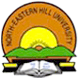                                    DEPARTMENT OF LINGUISTICS 1. The following listed candidates are given Provisional Admission    to the Department of Linguistics for the Academic 2018 -2020.2. Selected candidates are requested to complete admission procedures   on or before 20th August 2018. They are also requested to produce    their original documents and verify their admission with the office of   the Department immediately.3. Commencement of Classes from 22nd August 2018.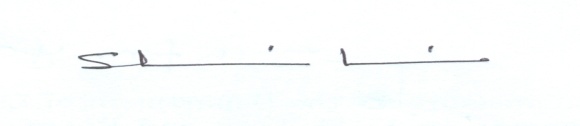                    Prof S.K.Singh                Head                 Deparment of Linguistics           SUPERNUMERARY           SUPERNUMERARY1Cho Cho Mar2Nasir Ahmad Ahmadi                                 OPEN CATEGORY                                 OPEN CATEGORY                                 OPEN CATEGORYNAMESMARKS OBTAINED1Kasturi Borgohain60.52Indrani Sarmah54.353Smita Konger53.44Ato Tzudir70.25Jacob Lemtor67.56Luaisuanlian Guite67.317Baiaikyrmen Marbaniang65.318Francis Lamin659Rijiedbaskhem Pyngrope64.5610Shobi C.Ngaihte64.511Manlutimon Dkhar64.1212H.Kapginlian62.5813Nitmira Khongsit62.314Lukas Shylla62.1215Kavita Khyriem61.6916Ibarica Gashnga Lamin61.1917Esther Malsawmkimi Vaiphei60.9618Ofilia syldia Nongrum60.6219Broollyn Embhah Lyngdoh60.3720Balabet Phylla Dkhar6021Charleen Mawrie59.8122Odashisha Khongthah58.56                                  ST /SC CATEGORY                                  ST /SC CATEGORY                                  ST /SC CATEGORY                   NAME                   NAMEMARKS OBTAINED1Rose Santa Kharkongor57.752Marbakor Khyriem57.313Shinyuiring  Keishing57.254Ibahunshisha Malngiang57.065R.ramdinmawii576Dariamary Lyngkhoi56.757Caralyne Pathaw56.568Risa Mary Suting56.59Shostimai Khongsar56.3110Rheveine Roshimai56.2511Romiland Nongsiej55.512Hinikijuh Pdang55.2513Aokumla Khewi55.0814Afterson Wanniang5515Imnamongla54.916Bethel Darnei54.7517Balari L.Nonglait54.3518Fridaylin Mynsong53.7519Endalin Thabah53.5620Rikmenlang Kharumnuid53.4421Teilang Lyngkhoi53.1922Imlisashi Longkumer53.0723Caroline Nongsiej53.06 Sl.NoWaiting List1Sungjeminla Jamir2Diensha Mawnai3Newinstar Kharpor4Richborn Khongngain5Bahunlang Thongni6Aitihun Mary Mynsong7Wanriti Pyngrope8Aidashisha Kharjahrin9Icydora Khongthaw10Badaris L.Nongbri